О внесении изменений и дополнений в Устав муниципального образования городского поселения «Путеец»Руководствуясь Федеральным законом от 06.10.2003 № 131-ФЗ «Об общих принципах организации публичной власти в субъектах Российской Федерации», Федеральным законом от 12.06.2002 № 67-ФЗ «Об основных гарантиях избирательных прав и права на участие в референдуме граждан Российской Федерации», Уставом муниципального образования городского поселения «Путеец», Совет городского поселения «Путеец» решил:1. Внести в Устав муниципального образования городского поселения «Путеец» изменения и дополнения согласно приложению.2. Главе городского поселения «Путеец» - председателю Совета поселения направить настоящее решение в регистрирующий орган в течение 15 дней для его государственной регистрации.3. Настоящее решение вступает в силу в порядке, установленном федеральным законодательством.Глава городского поселения «Путеец»-председатель Совета поселения                                                И.И. Лобовикова Приложение к решению Советагородского поселения «Путеец»от 06.10.2023 года № ПроектИзменения и дополнения в Устав муниципального образования городского поселения «Путеец»В соответствии с Федеральным законом от 06.10.2003 № 131-ФЗ «Об общих принципах организации публичной власти в субъектах Российской Федерации», Федеральным законом от 12.06.2002 № 67-ФЗ «Об основных гарантиях избирательных прав и права на участие в референдуме граждан Российской Федерации» в Устав муниципального образования городского поселения «Путеец» внести следующие изменения и дополнения:1. Статью 7 Устава изложить в новой редакции:«Статья 7. Правовой статус поселения1. Муниципальное образование городское поселение «Путеец» образовано Законом Республики Коми от 5 октября 2011 г. № 106-РЗ «Об объединении муниципальных образований городского поселения «Путеец» и сельских поселений «Сыня», «Косью», расположенных на территории муниципального образования муниципального района «Печора» в Республике Коми, и внесении в связи с этим изменений в некоторые законы Республики Коми» и наделено статусом городского поселения.2. Официальное наименование муниципального образования на территории поселения «Путеец» - городское поселение «Путеец» муниципального района «Печора» Республики Коми (далее по тексту – «городское поселение», «поселение», «муниципальное образование»).Сокращённая форма наименования городского поселения – городское поселение «Путеец».3. В официальных символах поселения, наименованиях органов местного самоуправления, выборных и иных должностных лиц местного самоуправления, а также в других случаях может быть использована сокращённая форма наименования поселения.4. Административным центром городского поселения является поселок городского типа Путеец.»; 2. Пункт 11 части 1 статьи 13 Устава изложить в новой редакции:«11) осуществление международных и внешнеэкономических связей в соответствии с Федеральным законом от 06.10.2003 № 131-ФЗ «Об общих принципах организации местного самоуправления в Российской Федерации»;».3. Часть 2 статьи 17 Устава дополнить абзацами 14, 15 следующего содержания:«- инициативные проекты;-  староста сельского населенного пункта;».4. Статью 18 Устава изложить в новой редакции:«Статья 18. Местный референдум1. В целях решения непосредственно населением вопросов местного значения проводится местный референдум.2. Местный референдум проводится на всей территории поселения.Решение о назначении местного референдума принимается Советом поселения:1) по инициативе, выдвинутой гражданами Российской Федерации, имеющими право на участие в местном референдуме;2) по инициативе, выдвинутой избирательными объединениями, иными общественными объединениями, уставы которых предусматривают участие в выборах и (или) референдумах и которые зарегистрированы в порядке и сроки, установленные федеральным законом;3) по инициативе Совета поселения и руководителя администрации поселения, выдвинутой ими совместно.3. Инициатива проведения референдума, выдвинутая гражданами, избирательными объединениями, иными общественными объединениями, указанными в пункте 2 части 2 настоящей статьи, оформляется в порядке, установленном федеральным законом и принимаемым в соответствии с ним законом Республики Коми.Инициатива проведения референдума, выдвинутая совместно Советом поселения и руководителем администрации поселения, оформляется правовыми актами Совета поселения и руководителя администрации поселения.4. Условием назначения местного референдума по инициативе граждан, избирательных объединений, иных общественных объединений, указанных в пункте 2 части 2 настоящей статьи, является сбор подписей в поддержку данной инициативы в количестве 5 процентов от числа участников референдума, зарегистрированных на территории проведения местного референдума, но не менее 25 подписей.Для выдвижения инициативы проведения местного референдума гражданин Российской Федерации или группа граждан Российской Федерации, имеющие право на участие в местном референдуме, вправе образовать инициативную группу по проведению местного референдума в количестве не менее 10 человек, имеющих право на участие в местном референдуме.Инициативная группа по проведению референдума обращается в избирательную комиссию, организующую подготовку и проведение выборов в органы местного самоуправления, местного референдума на территории поселения, которая со дня обращения инициативной группы действует в качестве комиссии референдума, с ходатайством о регистрации группы.5. Проверка соответствия вопроса, предлагаемого для вынесения на местный референдум, требованиям статьи 12 Федерального закона от 12.06.2002 № 67-ФЗ «Об основных гарантиях избирательных прав и права на участие в референдуме граждан Российской Федерации», статей 8 и 9 Закона Республики Коми от 27.09.2010 № 88-РЗ «О выборах и референдумах в Республике Коми» осуществляется Советом поселения в течение 20 дней со дня поступления ходатайства инициативной группы по проведению референдума и приложенных к нему документов из комиссии референдума.По результатам проверки принимается решение о признании соответствия либо о признании несоответствия выносимого на референдум вопроса требованиям статьи 12 Федерального закона от 12.06.2002 № 67-ФЗ «Об основных гарантиях избирательных прав и права на участие в референдуме граждан Российской Федерации», статей 8 и 9 Закона Республики Коми от 27.09.2010 № 88-РЗ «О выборах и референдумах в Республике Коми» в порядке, установленном в муниципальном правовом акте Совета поселения.6. Совет поселения, признавший, что вопрос, выносимый на референдум, соответствует требованиям статьи 12 Федерального закона от 12.06.2002 № 67-ФЗ «Об основных гарантиях избирательных прав и права на участие в референдуме граждан Российской Федерации», статей 8 и 9 Закона Республики Коми от 27.09.2010 № 88-РЗ «О выборах и референдумах в Республике Коми», не позднее чем через 3 дня со дня принятия соответствующего решения направляет его в комиссию референдума.Комиссия референдума в 15-дневный срок со дня признания соответствия вопроса, выносимого на референдум, установленным требованиям осуществляет регистрацию инициативной группы по проведению референдума, выдает ей регистрационное свидетельство, а также сообщает об этом в средства массовой информации.Регистрационное свидетельство инициативной группы по проведению референдума действительно до окончания кампании местного референдума.7. Совет поселения, признавший выносимый на референдум вопрос не отвечающим требованиям статьи 12 Федерального закона от 12.06.2002 № 67-ФЗ «Об основных гарантиях избирательных прав и права на участие в референдуме граждан Российской Федерации», статей 8 и 9 Закона Республики Коми от 27.09.2010 № 88-РЗ «О выборах и референдумах в Республике Коми», не позднее чем через 3 дня со дня принятия соответствующего решения направляет его в комиссию референдума.Комиссия референдума, получившая решение о признании выносимого на референдум вопроса не отвечающим требованиям статьи 12 Федерального закона от 12.06.2002 № 67-ФЗ «Об основных гарантиях избирательных прав и права на участие в референдуме граждан Российской Федерации», статей 8 и 9 Закона Республики Коми от 27.09.2010 № 88-РЗ «О выборах и референдумах в Республике Коми», в 15-дневный срок со дня его получения принимает решение об отказе в регистрации инициативной группы по проведению референдума, в котором в обязательном порядке указываются основания отказа.Основанием отказа инициативной группе по проведению референдума в регистрации может быть только нарушение инициативной группой Конституции Российской Федерации, федеральных законов, Конституции Республики Коми, законов Республики Коми, настоящего Устава. 8. Для назначения местного референдума инициативная группа по проведению референдума должна собрать и представить в комиссию референдума подписи участников референдума в поддержку инициативы его проведения. Сбор подписей в поддержку инициативы проведения местного референдума проводится в течение 30 дней со дня, следующего за днем регистрации инициативной группы по проведению местного референдума.9. Местный референдум назначается Советом поселения в соответствии с Федеральным законом от 12.06.2002 № 67-ФЗ «Об основных гарантиях избирательных прав и права на участие в референдуме граждан Российской Федерации», Федеральным законом от 06.10.2003 № 131-ФЗ «Об общих принципах организации местного самоуправления в Российской Федерации», Конституцией Республики Коми, Законом Республики Коми от 27.09.2010 № 88-РЗ «О выборах и референдумах в Республике Коми», Уставом  городского поселения в течение 30 дней со дня поступления документов, на основании которых назначается местный референдум, и не позднее чем за 55 дней до дня голосования на местном референдуме. В случае, если местный референдум не назначен Советом поселения в установленные сроки, референдум назначается судом на основании обращения граждан, избирательных объединений, главы поселения, органов государственной власти Республики Коми, Избирательной комиссии Республики Коми или прокурора.10. В местном референдуме имеют право участвовать граждане, место жительства которых расположено в границах поселения. Граждане участвуют в местном референдуме на основе всеобщего равного и прямого волеизъявления при тайном голосовании.Итоги голосования и принятое на местном референдуме решение подлежат официальному опубликованию (обнародованию).11. Принятое на местном референдуме решение подлежит обязательному исполнению на территории муниципального образования и не нуждается в утверждении какими-либо органами государственной власти, их должностными лицами или органами местного самоуправления.12. Органы местного самоуправления обеспечивают исполнение принятого на местном референдуме решения в соответствии с разграничением полномочий между ними, определенным Уставом  городского поселения.13. Решение о проведении местного референдума, а также принятое на местном референдуме решение может быть обжаловано в судебном порядке гражданами, органами местного самоуправления, прокурором, уполномоченными федеральным законом органами государственной власти.14. Гарантии прав граждан на участие в местном референдуме, а также порядок подготовки и проведения местного референдума устанавливаются федеральным законом и принимаемыми в соответствии с ним законами Республики Коми.15. В течение 2 лет со дня официального опубликования результатов местного референдума, местный референдум с такой же по смыслу формулировкой вопроса (вопросов) не проводится.»;5. Статью 19 Устава изложить в новой редакции:«Статья 19. Муниципальные выборы1.	Муниципальные выборы проводятся в целях избрания депутатов Совета поселения на основе всеобщего, равного и прямого избирательного права при тайном голосовании.2.	Муниципальные выборы назначаются Советом поселения в сроки, установленные федеральным законодательством. В случаях, установленных федеральным законом, муниципальные выборы назначаются избирательной комиссией, организующей подготовку и проведение выборов в органы местного самоуправления, местного референдума на территории поселения, или судом.Решение о назначении выборов депутатов Совета поселения должно быть принято не ранее чем за 90 дней и не позднее чем за 80 дней до дня голосования. 3.	Гарантии избирательных прав граждан при проведении муниципальных выборов, порядок назначения, подготовки, проведения, установления итогов и определения результатов муниципальных выборов устанавливаются федеральным законом и принимаемыми в соответствии с ним законами Республики Коми.4.	Муниципальные выборы проводятся с применением мажоритарной избирательной системы относительного большинства.5.	Итоги муниципальных выборов подлежат официальному опубликованию (обнародованию).»;6. Статью 20 Устава изложить в новой редакции:«Статья 20. Голосование по отзыву депутата Совета поселения 1. Голосование по отзыву депутата Совета поселения проводится по инициативе населения в порядке, установленном федеральным законом и принимаемым в соответствии с ним законом Республики Коми для проведения местного референдума, с учетом особенностей, предусмотренных Федеральным законом от 06.10.2003 № 131-ФЗ «Об общих принципах организации местного самоуправления в Российской Федерации». 2. Основаниями для отзыва депутатов Совета поселения могут быть: нарушение законодательства Российской Федерации и Республики Коми, нормативных правовых актов органов государственной власти, принятых в пределах их компетенции, настоящего Устава, муниципальных нормативных правовых актов. При этом основаниями для отзыва служат только конкретные противоправные решения или действия (бездействие) депутата, подтвержденные в судебном порядке. 3. Депутат имеет право дать избирателям объяснения по поводу обстоятельств, выдвигаемых в качестве оснований для отзыва. 4. Голосование по отзыву депутата назначается Советом поселения по инициативе, выдвинутой инициативной группой избирателей в составе не менее десяти избирателей, зарегистрированных в избирательном округе, по которому был избран депутат.Выдвижение инициативы о проведении голосования по отзыву депутата Совета поселения, регистрация инициативной группы по проведению голосования по отзыву депутата Совета поселения, сбор и проверка подписей в поддержку указанной инициативы, проверка правильности оформления подписных листов осуществляются в соответствии с процедурой, предусмотренной Федеральным законом от 12.06.2002 № 67-ФЗ «Об основных гарантиях избирательных прав и права на участие в референдуме граждан Российской Федерации», Законом Республики Коми от 27.09.2010 № 88-РЗ «О выборах и референдумах в Республике Коми» и настоящим Уставом для выдвижения инициативы по проведению местного референдума, с учетом особенностей, предусмотренных настоящей статьей.В ходатайстве о регистрации инициативной группы по проведению голосования по отзыву депутата Совета поселения должны быть указаны сведения и приложены документы, предусмотренные Федеральным законом от 12.06.2002 № 67-ФЗ «Об основных гарантиях избирательных прав и права на участие в референдуме граждан Российской Федерации», Законом Республики Коми от 27.09.2010 № 88-РЗ «О выборах и референдумах в Республике Коми» для проведения местного референдума, а также:1)	указаны конкретные противоправные решения или действия (бездействие) депутата Совета поселения, послужившие основанием для выдвижения инициативы проведения голосования по отзыву;2)	приложена копия вступившего в законную силу судебного решения, подтверждающего принятие (совершение) депутатом Совета поселения противоправного решения или действия (бездействия), являющегося основанием для отзыва, или указана официальная информация о наличии такого судебного решения. 5.	Решение о назначении голосования по отзыву депутата принимается Советом поселения в течение 30 дней со дня поступления из избирательной комиссии, организующей подготовку и проведение выборов в органы местного самоуправления, местного референдума на территории поселения, документов, на основании которых назначается голосование по отзыву депутата, и не позднее чем за 55 дней до дня голосования по отзыву депутата. Депутат, в отношении которого выдвинута инициатива проведения голосования по его отзыву, вправе присутствовать на заседании Совета поселения, на котором рассматривается вопрос о назначении голосования по его отзыву, представлять депутатам письменные возражения, а также в устном выступлении давать объяснения по поводу обстоятельств, выдвигаемых в качестве основания для отзыва. При принятии решения депутат Совета поселения, в отношении которого выдвинута инициатива проведения голосования по отзыву, в голосовании не участвует.Решение о назначении голосования по отзыву депутата подлежит официальному опубликованию в срок не позднее пяти дней со дня принятия.6. Депутат Совета поселения считается отозванным, если за отзыв проголосовало не менее половины избирателей, зарегистрированных в избирательном округе.7. Итоги голосования по отзыву депутата Совета поселения и принятые решения подлежат официальному опубликованию (обнародованию).»;7. В части 5 статьи 21 Устава слово «обнародованию» заменить словами «обнародованию (опубликованию)»;8. Статью 29.1 Устава изложить в новой редакции:«Статья 29.1. Инициативные проекты1. В соответствии со статьей 26.1 Федерального закона от 06.10.2003 № 131-ФЗ «Об общих принципах организации местного самоуправления в Российской Федерации» в целях реализации мероприятий, имеющих приоритетное значение для жителей поселения или его части, по решению вопросов местного значения или иных вопросов, право решения которых предоставлено органам местного самоуправления поселения, в администрацию поселения может быть внесен инициативный проект.2. С инициативой о внесении инициативного проекта вправе выступить инициативная группа численностью не менее десяти граждан, достигших шестнадцатилетнего возраста и проживающих на территории поселения, органы территориального общественного самоуправления.3. Порядок выдвижения, внесения, обсуждения, рассмотрения инициативных проектов, а также проведения их конкурсного отбора устанавливается Советом поселения с учетом положений, предусмотренных Федеральным законом от 06.10.2003 № 131-ФЗ «Об общих принципах организации местного самоуправления в Российской Федерации».»;9. Дополнить главу IV Устава статьей 29.2 следующего содержания: «Статья 29.2 Староста сельского населенного пункта1. Для организации взаимодействия органов местного самоуправления и жителей сельского населенного пункта при решении вопросов местного значения в сельском населенном пункте, расположенном в городском поселении, может назначаться староста сельского населенного пункта. 2. Староста сельского населенного пункта назначается Советом поселения, в состав которого входит данный сельский населенный пункт, по представлению схода граждан сельского населенного пункта. Староста сельского населенного пункта назначается из числа граждан Российской Федерации, проживающих на территории данного сельского населенного пункта и обладающих активным избирательным правом, либо граждан Российской Федерации, достигших на день представления сходом граждан 18 лет и имеющих в собственности жилое помещение, расположенное на территории данного сельского населенного пункта. 3. Староста сельского населенного пункта не является лицом, замещающим государственную должность, должность государственной гражданской службы, муниципальную должность, за исключением муниципальной должности депутата представительного органа муниципального образования, осуществляющего свои полномочия на непостоянной основе, или должность муниципальной службы, не может состоять в трудовых отношениях и иных непосредственно связанных с ними отношениях с органами местного самоуправления. 4. Старостой сельского населенного пункта не может быть назначено лицо: 1) замещающее государственную должность, должность государственной гражданской службы, муниципальную должность, за исключением муниципальной должности депутата представительного органа муниципального образования, осуществляющего свои полномочия на непостоянной основе, или должность муниципальной службы; 2) признанное судом недееспособным или ограниченно дееспособным; 3) имеющее непогашенную или неснятую судимость. 5. Срок полномочий старосты сельского населенного пункта составляет 3 года.Полномочия старосты сельского населенного пункта прекращаются досрочно по решению Совета поселения, в состав которого входит данный сельский населенный пункт, по представлению схода граждан сельского населенного пункта, а также в случаях: 1) смерти; 2) отставки по собственному желанию; 3) признания судом недееспособным или ограниченно дееспособным; 4) признания судом безвестно отсутствующим или объявления умершим; 5) вступления в отношении его в законную силу обвинительного приговора суда; 6) выезда за пределы Российской Федерации на постоянное место жительства; 7) прекращения гражданства Российской Федерации либо гражданства иностранного государства - участника международного договора Российской Федерации, в соответствии с которым иностранный гражданин имеет право быть избранным в органы местного самоуправления, наличия гражданства (подданства) иностранного государства либо вида на жительство или иного документа, подтверждающего право на постоянное проживание на территории иностранного государства гражданина Российской Федерации либо иностранного гражданина, имеющего право на основании международного договора Российской Федерации быть избранным в органы местного самоуправления, если иное не предусмотрено международным договором Российской Федерации. 6. Староста сельского населенного пункта для решения возложенных на него задач: 1) взаимодействует с органами местного самоуправления городского поселения, муниципальными предприятиями и учреждениями и иными организациями по вопросам решения вопросов местного значения в сельском населенном пункте; 2) взаимодействует с населением, в том числе посредством участия в сходах, собраниях, конференциях граждан, направляет по результатам таких мероприятий обращения и предложения, в том числе оформленные в виде проектов муниципальных правовых актов, подлежащие обязательному рассмотрению органами местного самоуправления городского поселения; 3) информирует жителей сельского населенного пункта по вопросам организации и осуществления местного самоуправления, а также содействует в доведении до их сведения иной информации, полученной от органов местного самоуправления городского поселения; 4) содействует органам местного самоуправления городского поселения в организации и проведении публичных слушаний и общественных обсуждений, обнародовании их результатов в сельском населенном пункте; 5) оказывает содействие органам местного самоуправления городского поселения в пределах их полномочий по вопросам: а) благоустройства территории муниципального образования; б) предоставления населению услуг в сферах электро-, тепло-, газо- и водоснабжения, водоотведения, а также услуг общественного питания, торговли и бытового обслуживания, транспортных услуг; в) деятельности по накоплению (в том числе раздельному сбору) и транспортированию твердых коммунальных отходов; г) охраны общественного порядка; д) обеспечения первичных мер пожарной безопасности, предупреждения и ликвидации последствий чрезвычайных ситуаций природного и техногенного характера; е) проведения праздничных мероприятий; ж) доведения до жителей сельского населенного пункта информации об участниках государственной системы бесплатной юридической помощи в Республике Коми;6) информирует органы местного самоуправления городского поселения: а) о состоянии автомобильных дорог местного значения, искусственных дорожных сооружений, элементов обустройства автомобильных дорог; б) о жителях сельского населенного пункта, нуждающихся в оказании помощи социальных работников; 7) присутствует на заседаниях Совета поселения в порядке, установленном регламентом работы Совета поселения; 8) вправе выступить с инициативой о внесении инициативного проекта по вопросам, имеющим приоритетное значение для жителей сельского населенного пункта. 7. Староста сельского населенного пункта осуществляет свою деятельность на общественных началах. 8. Гарантии деятельности и иные вопросы статуса старосты сельского населенного пункта устанавливаются решением Совета поселения в соответствии с законом Республики Коми от 02.11.2018 № 88-РЗ «О регулировании некоторых вопросов, связанных с деятельностью старост населенных пунктов в Республике Коми».».10. В наименовании главы V Устава слова «,избирательная комиссия поселения» исключить;11. В статье 35 Устава:а) часть 8.3. признать утратившей силу;б) дополнить частью 8.4. следующего содержания:«8.4. Депутат, член выборного органа местного самоуправления, выборное должностное лицо местного самоуправления, иное лицо, замещающее муниципальную должность, освобождаются от ответственности за несоблюдение ограничений и запретов, требований о предотвращении или об урегулировании конфликта интересов и неисполнение обязанностей, установленных Федеральным законом от 06.10.2003 № 131-ФЗ «Об общих принципах организации местного самоуправления в Российской Федерации»  и другими федеральными законами в целях противодействия коррупции, в случае, если несоблюдение таких ограничений, запретов и требований, а также неисполнение таких обязанностей признается следствием не зависящих от указанных лиц обстоятельств в порядке, предусмотренном частями 3-6 статьи 13 Федерального закона от 25 декабря 2008 года № 273-ФЗ «О противодействии коррупции».».12. Статью 37 Устава дополнить частью 4.2. следующего содержания:«4.2. Глава поселения освобождается от ответственности за несоблюдение ограничений и запретов, требований о предотвращении или об урегулировании конфликта интересов и неисполнение обязанностей, установленных Федеральным законом от 06.10.2003 № 131-ФЗ «Об общих принципах организации местного самоуправления в Российской Федерации» и другими федеральными законами в целях противодействия коррупции, в случае, если несоблюдение таких ограничений, запретов и требований, а также неисполнение таких обязанностей признается следствием не зависящих от него обстоятельств в порядке, предусмотренном частями 3-6 статьи 13 Федерального закона от 25 декабря 2008 года № 273-ФЗ «О противодействии коррупции».».13. часть 11 статьи 38 Устава изложить в новой редакции:«11. Решение Совета поселения об удалении главы поселения в отставку подлежит официальному опубликованию (обнародованию) не позднее чем через пять дней со дня его принятия. В случае, если глава поселения в письменном виде изложил свое особое мнение по вопросу удаления его в отставку, оно подлежит опубликованию (обнародованию) одновременно с указанным решением Совета поселения.»;14. Статью 40 Устава дополнить частью 7.1. следующего содержания:«7.1. Руководитель администрации поселения освобождается от ответственности за несоблюдение ограничений и запретов, требований о предотвращении или об урегулировании конфликта интересов и неисполнение обязанностей, установленных Федеральным законом от 06.10.2003 № 131-ФЗ «Об общих принципах организации местного самоуправления в Российской Федерации» и другими федеральными законами в целях противодействия коррупции, в случае, если несоблюдение таких ограничений, запретов и требований, а также неисполнение таких обязанностей признается следствием не зависящих от него обстоятельств в порядке, предусмотренном частями 3-6 статьи 13 Федерального закона от 25 декабря 2008 года № 273-ФЗ «О противодействии коррупции».».15. Статью 42 Устава признать утратившей силу.16. В статье 47 Устава:а) часть 1 изложить в новой редакции:«1. Проект Устава городского поселения, проект муниципального правового акта о внесении изменений и дополнений в Устав городского поселения не позднее чем за 30 дней до дня рассмотрения вопроса о принятии Устава городского поселения, внесении изменений и дополнений в Устав городского поселения подлежат официальному опубликованию (обнародованию) с одновременным опубликованием (обнародованием) установленного Советом поселения порядка учета предложений по проекту указанного Устава, проекту указанного муниципального правового акта, а также порядка участия граждан в его обсуждении. Не требуется официальное опубликование (обнародование) порядка учета предложений по проекту муниципального правового акта о внесении изменений и дополнений в Устав городского поселения, а также порядка участия граждан в его обсуждении в случае, когда в Устав городского поселения вносятся изменения в форме точного воспроизведения положений Конституции Российской Федерации, федеральных законов, Конституции Республики Коми или законов Республики Коми в целях приведения Устава городского поселения в соответствие с этими нормативными правовыми актами.»;б) дополнить частью 1.1. следующего содержания:«1.1. Проект Устава поселения, проект решения Совета поселения о внесении изменений и дополнений в Устав поселения, порядок учета предложений по проекту указанного Устава, порядок участия граждан в его обсуждении, подлежащие официальному опубликованию (обнародованию), публикуются в периодическом печатном издании «Официальный вестник муниципального образования городского поселения «Путеец».Проект Устава поселения, проект решения Совета поселения о внесении изменений и дополнений в Устав поселения, порядок учета предложений по проекту указанного Устава, порядок участия граждан в его обсуждении дополнительно размещаются в следующих местах:1) на официальном сайте муниципального образования городского поселения «Путеец»: https://puteec-r11.gosweb.gosuslugi.ru;2) на информационных стендах, расположенных в: пгт. Путеец, пст. Луговой, пст. Сыня, пст. Косью, пст. Белый Ю, пст. Миша – Яг.»;в) часть 4 изложить в новой редакции:«4. Устав городского поселения, муниципальный правовой акт о внесении изменений и дополнений в Устав городского поселения подлежат официальному опубликованию (обнародованию) после их государственной регистрации и вступают в силу после их официального опубликования (обнародования). Глава поселения обязан опубликовать (обнародовать) зарегистрированные Устав городского поселения, муниципальный правовой акт о внесении изменений и дополнений в Устав городского поселения в течение семи дней со дня поступления из территориального органа уполномоченного федерального органа исполнительной власти в сфере регистрации уставов муниципальных образований уведомления о включении сведений об Уставе городского поселения, муниципальном правовом акте о внесении изменений в Устав городского поселения в государственный реестр уставов муниципальных образований субъекта Российской Федерации, предусмотренного частью 6 статьи 4 Федерального закона от 21 июля 2005 года № 97-ФЗ «О государственной регистрации уставов муниципальных образований».»;г) часть 4.1. изложить в новой редакции:«4.1. Устав поселения, муниципальные правовые акты о внесении изменений и дополнений в устав поселения официально публикуются в периодическом печатном издании «Официальный вестник муниципального образования городского поселения «Путеец».Устав поселения, муниципальные правовые акты о внесении изменений и дополнений в устав поселения дополнительно размещаются в следующих местах:1) на официальном сайте муниципального образования городского поселения «Путеец»: https://puteec-r11.gosweb.gosuslugi.ru;2) на портале Минюста России «Нормативные правовые акты в РФ»: http://pravo-minjust.ru, (Эл. № ФС77 – 72471 от 05.03.2018);3) на информационных стендах, расположенных в: пгт. Путеец, пст. Луговой, пст. Сыня, пст. Косью, пст. Белый Ю, пст. Миша – Яг.».17. В статье 49 Устава:а) в части 6 слова «подлежат обнародованию» заменить словами «подлежат официальному опубликованию (обнародованию)»;б) часть 7 изложить в новой редакции:«7. Муниципальные правовые акты Совета поселения, Главы поселения, администрации поселения, носящие ненормативный характер вступают в силу после их подписания в порядке, установленном соответствующим правовым актом.»;в) часть 8 изложить в новой редакции:«8. Муниципальные нормативные правовые акты поселения, затрагивающие права, свободы и обязанности человека и гражданина, устанавливающие правовой статус организаций, учредителем которых выступает муниципальное образование городского поселения «Путеец», а также соглашения, заключаемые между органами местного самоуправления, вступают в силу после их официального опубликования (обнародования).Муниципальные нормативные правовые акты Совета поселения о налогах и сборах вступают в силу в соответствии с Налоговым кодексом Российской Федерации.»;г) часть 9 изложить в новой редакции:«9. Официальным опубликованием муниципального правового акта или соглашения, заключенного между органами местного самоуправления, считается первая публикация его полного текста в периодическом печатном издании «Официальный вестник муниципального образования городского поселения «Путеец».В соответствии со статьёй 2 Закона Российской Федерации от 27.12.1991 № 2124-1 «О средствах массовой информации» под периодическим печатным изданием понимается газета, журнал, альманах, бюллетень, иное издание, имеющее постоянное наименование (название), текущий номер и выходящее в свет не реже одного раза в год. Муниципальные правовые акты или соглашения, заключенные между органами местного самоуправления, подлежат опубликованию в течение 15 дней со дня их подписания, за исключением Устава городского поселения и муниципальных правовых актов о внесении изменений и дополнений в Устав городского поселения, которые опубликовываются в сроки, установленные частью 8 статьи 44 Федерального закона от 06.10.2003 № 131-ФЗ «Об общих принципах организации местного самоуправления в Российской Федерации».»;д) часть 10 изложить в новой редакции:«10. Наряду с официальным опубликованием муниципальный правовой акт или соглашение, заключенное между органами местного самоуправления, могут быть обнародованы путем вывешивания указанных актов в общедоступных местах не позднее чем через 15 дней со дня их подписания, за исключением Устава городского поселения и муниципальных правовых актов о внесении изменений и дополнений в Устав городского поселения, которые обнародуются в сроки, установленные частью 8 статьи 44 Федерального закона от 06.10.2003 № 131-ФЗ «Об общих принципах организации местного самоуправления в Российской Федерации».Местами вывешивания муниципальных правовых актов поселения, соглашений, заключаемых между органами местного самоуправления, являются информационные стенды, расположенные в пгт. Путеец, пст. Луговой, пст. Сыня, пст. Косью, пст. Белый Ю, пст. Миша – Яг. Дополнительно указанные муниципальные правовые акты поселения и соглашения размещаются на официальном сайте муниципального образования городского поселения «Путеец»: https://puteec-r11.gosweb.gosuslugi.ru.Обнародованные муниципальные правовые акты или соглашения, заключенные между органами местного самоуправления, находятся в вышеуказанных общедоступных местах не менее чем 30 календарных дней со дня их размещения.Днем обнародования муниципального правового акта или соглашения, заключенного между органами местного самоуправления, является первый день его размещения в общедоступных местах.»;18. Исключить содержание (оглавление) Устава.СОВЕТ ГОРОДСКОГО ПОСЕЛЕНИЯ«ПУТЕЕЦ»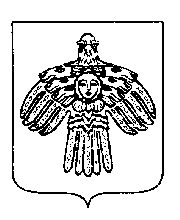 «ПУТЕЕЦ»  КАР ОВМÖДЧÖМИНСА СÖВЕТРЕШЕНИЕПОМШУÖМРЕШЕНИЕПОМШУÖМРЕШЕНИЕПОМШУÖМРЕШЕНИЕПОМШУÖМ «   »              2023 г.         пгт. Путеец, г. Печора,      Республика Коми                                    № Проект                                    № Проект